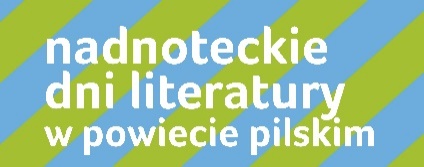 ELŻBIETA AMBROŻDlaczego

Wyciągnięta ręka płoszy

Boimy się własnego sumienia
kiedy wreszcie pozwala zasnąć
Nie potrafimy wskazać 
linii ciepła na dłoni

Wpychany się 
między głoskę a literę
ze swoimi racjami

Błądzimy po peryferiach znajomych uogólnień

Coraz dalej nam 
do bliskich